KEMENTRIAN RISET, TEKNOLOGI DAN PENDIDIKAN TINGGI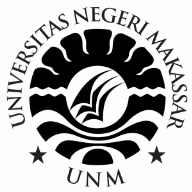            UNIVERSITAS NEGERI MAKASSAR       FAKULTAS TEKNIKAlamat : Kampus FT UNM Parangtambung Makassar, Telp. (0411) 864935, Fax (0411) 861507PERMOHONAN JUDUL SKRIPSI/ TUGAS AKHIRIdentitas MahasiswaNama				:   ANDY HERMAWAN NIM				:   1527040001Program Studi		:   Pendidikan Teknologi PertanianJurusan			: -Judul yang diajukan		:Inovasi Pembuatan Kerupuk Bawang Merah (Allium cepa var) Dengan Substitusi Tepung JagungPengaruh Konsentrasi Bakteri Asam Laktat Lactobacillus Plantarum Dan Lama Fermentasi Terhadap Sifat Fisikokimia Tepung Bonggol PisangUji Angka Lempeng Total dan Cemaran Escherichia coli Pada Minuman Teh KemasanBerdasarkan hasil seleksi dari tim seleksi judul Program Studi Pendidikan Teknologi Pertanian, maka judul yang disetujui untuk dilanjutkan dalam pembuatan proposal penelitian yaitu sebagai berikut :“INOVASI PEMBUATAN KERUPUK BAWANG MERAH (ALLIUM CEPA VAR) DENGAN SUBSTITUSI TEPUNG JAGUNG”Pembimbing yang direkomendasikan :Prof. Dr. H. Husain Syam, M.TP. (Pembimbing I)Dr. Andi Sukainah, S.TP., M.Si. (Pembimbing II)Menyetujui :Ketua Program Studi                      Dr. Andi Sukainah, S.TP., M.Si                     NIP. 19710423 199801 2 001	